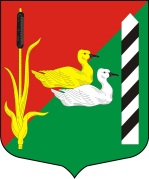 МУНИЦИПАЛЬНЫЙ СОВЕТ  ВНУТРИГОРОДСКОГО МУНИЦИПАЛЬНОГО ОБРАЗОВАНИЯ САНКТ-ПЕТЕРБУРГАМУНИЦИПАЛЬНЫЙ ОКРУГ КРАСНЕНЬКАЯ РЕЧКАпр. Маршала Жукова, дом 20, Санкт-Петербург, 198302тел./факс (812) 757-27-83, E-mail: ma.redriver @mail.ruОКПО 48970788, ОГРН1037811031070,ИНН/КПП 7805111725/780501001РЕШЕНИЕ15.08.2018                                 Санкт-Петербург                                  № 25О внесении изменений в  положение о бюджетном процессе во внутригородском муниципальном образовании Санкт-Петербурга муниципальный округ Красненькая речкаВ соответствии с Законом Санкт-Петербурга от 23.09.2009 № 420-79 «Об организации местного самоуправления в Санкт-Петербурге», Бюджетным кодексом Российской Федерации от 31.07.1998 № 145-ФЗ, Уставом внутригородского муниципального образования Санкт-Петербурга муниципальный округ Красненькая речка, Муниципальный Совет решил:1. Внести изменения в положение о бюджетном процессе во  внутригородском муниципальном образовании Санкт-Петербурга  муниципальный округ Красненькая речка, утвержденный решением Муниципального Совета муниципального образования Красненькая речка от 29.04.2015г. № 5, с изменениями, внесенными решением от 07.06.2017г. № 15 и решением от 05.07.2017 № 19 согласно приложению № 1 к настоящему решению.2. Опубликовать настоящее Решение в официальном печатном издании муниципального образования Красненькая речка – газете «Красненькая речка».3. Контроль за выполнением настоящего решения возложить на Главу муниципального образования – Председателя Муниципального Совета А.О. Абраменко.4. Настоящее решение вступает  в силу на следующий день после его официального опубликования  (обнародования). 	Глава  муниципального образования - 	                                    А.О. АбраменкоПредседатель муниципального совета                                                                                                       Приложение № 1                                                                              к решению Муниципального Совета                                                         муниципального образования Красненькая речка от 15.08.2018г.  № 25Изменения в положение о бюджетном процессе во внутригородском  муниципальном образовании Санкт-Петербурга муниципальный округ Красненькая речка, утвержденный решением Муниципального Совета муниципального образования Красненькая речка 1. Абзац 5  пункта 5 статьи 9  изложить в следующем виде: « -  утвержденный среднесрочный финансовый план;».2. Пункт 1 статьи 10 изложить в следующем виде «Муниципальные программы, реализуемые за счет средств местного бюджета, утверждаются местной администрацией».3. Пункт 4 статьи 10 изложить в следующем виде: «Объем бюджетных ассигнований на финансовое обеспечение реализации муниципальных программ утверждается решением о местном бюджете в составе ведомственной структуры расходов бюджета по соответствующей каждой программе целевой статье расходов бюджета в соответствии с муниципальным правовым актом местной администрации, утвердившим программу».4. Пункт 5 статьи 10 изложить в следующем виде: «Муниципальные программы, предлагаемые к реализации начиная с очередного финансового года,  а так же изменения в ранее утвержденные муниципальные программы подлежат утверждению  в сроки,  установленные местной администрацией».5. Абзац 5 пункта 2 статьи 11 изложить в следующем виде: «- ведомственная структура расходов бюджета на очередной финансовый год;».6. Абзац 7 пункта 2 статьи 11 изложить  в следующем виде: «- объем межбюджетных трансфертов, получаемых из других бюджетов и (или) предоставляемых другим бюджетам бюджетной системы Российской Федерации в очередном финансовом году;».7. Абзац 9 пункт 2 статьи 11 изложить в следующем виде: «- источники финансирования дефицита бюджета на очередной финансовый год;».8 Абзац 10 пункт 2 статьи 11 изложить в следующем виде: «- верхний предел муниципального внутреннего долга по состоянию на 1 января года, следующего за очередным финансовым годом с указанием, в том числе верхнего предела долга по муниципальным гарантиям;».9. Пункт 6 статьи 16 изложить в следующем виде: «Исполнение местного бюджета по источникам финансирования дефицита местного бюджета осуществляется главными администраторами, администраторами источников финансирования дефицита местного бюджета в соответствии со сводной бюджетной росписью, за исключением операций по управлению остатками средств на едином счете бюджета, в порядке, установленном местной администрацией (финансовым органом) в соответствии с положениями Бюджетного кодекса. Санкционирование оплаты денежных обязательств, подлежащих исполнению за счет бюджетных ассигнований по источникам финансирования дефицита местного бюджета, осуществляется в порядке, установленном местной администрацией (финансовым органом)».10. Пункт 9 статьи 16 изложить в следующем виде: «Остатки средств местного бюджета на начало текущего финансового года в объеме, определяемом правовым актом представительного органа муниципального образования могут направляться в текущем финансовом году на покрытие временных кассовых разрывов и на увеличение бюджетных ассигнований на оплату заключенных от имени муниципального образования муниципальных контрактов на поставку товаров, выполнение работ, оказание услуг, подлежавших в соответствии с условиями этих муниципальных контрактов оплате в отчетном финансовом году, в объеме, не превышающем сумму остатка неиспользованных бюджетных ассигнований на указанные цели, в случаях, предусмотренных решением представительного органа муниципального образования о местном бюджете».11. Абзац 4 статьи 24 отменить.  